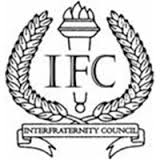 IFC Agenda for 3/28/20196:00 pm in Fish BowlRoll CallDelegationExecutive BoardConnor JohnsonJack BriggsReegan JacobsonHolden BleeckerDanny WingVisitorsAgendaTwo piece of new businessBylawsDiscussing feeOfficer ReportsPresidentTitle 9 applicants are inCurrently reviewingWill be bringing them to campus and then making a recommendation to the administrationNeed volunteers for Broncoday boothSaturday April 6th 10 am to 3 pmFew hours long3 delegates attending:Shaw at 11 am Corteen at 10 am Emerging LeadersNovember 8th-10th Need feedback on this date from fraternitiesPhone call with HelenIFC Dues Increasing for non-NIC chaptersK Sig and TKE$330 extra recommendedChapters need to come back with a proposed due amount between $200-900 It is recommended to make punishes from our Judicial Bylaws publicVice President of Internal Affairs (Jack)Checks depositedVice President of External Affairs (Reegan)Shirts for Greek WeekForwarding emailLink closes on Sunday at 11:59 pm$15 eachNeed volunteers for Greek WeekSpace raceTalent showGetting people on and off the stageBoys and Girls Club updateWebsite is a disasterMost work will be done over the summerDelegates need to send biographies and a photoVice President of Recruitment (Holden Bleeker)Repeated fall recruitment datesWelcome Back BBQ August 27thInfo night sep 3rdMeet thr chapters sept 5Ifc bbq sept 7thBids can go out Sunday September 15th at 8:00Vice President of Fraternal Affairs (Danny Wing)Event calendar is upTo delegates: send a facebook friend invite for the Greek wide Facebook groupWhen you get in start inviting your fraternity membersSend information for the newsletterLeaving earlyUnfinished BusinessNoneNew BusinessJudicial Bylaws workshopFeeAnnouncementsFraternity AnnouncementsAlpha Kappa LambdaSocial with AGD on 3/29Alpha Tau OmegaCharteringDelta Sigma PhiFormal tomorrowPhi Gamma Delta (FIJI)Formal tomorrowSigma ChiRetreat and philanthropy coming upTau Kappa EpsilonGreek Week practicesGuest AnnouncementsAdjournmentCall to Order: 6:00 Adjourn: 7:29 pmMeeting Head: Connor JohnsonSecretary: Jack BriggsChapter Name:Representative Name, N/A if absent:Alpha Kappa LambdahereDelta Sigma PhihereDelta UpsilonKappa SigmaPhi Gamma DeltaherePi Kappa PhiSigma ChihereTau Kappa EpsilonhereAlpha Tau Omega here